Power Supply: AC110-240V,50Hz-60Hz Light Source: 80WPower Consumption: 218W DMX Channels: 16 Channel Pan rotation: 540°Tilt rotation: 270°Zoom: electronic zoom in and zoom out Display: LCDColor temperature: 8500K Electricalsafety level : Class I Life time : >20,000 hours Power factor: >0.93Dimmer: 0-100% linearly adjustableESD protection : IEC61000-4Controls: Auto, master-slave, DMX512, RDM, scene DMX connector: 2 × Rj45 (input and output);2 × XLR (input and output)Color system: a seven-colors wheel and a colorwheel,13 colors + white lightGobo wheel: 1 ﬁxed gobo wheel (gobo optional)+ white light, positive and negative rotation+shake Prism: an 8 prism, a 16 prism, can change speed, clockwise and counterclockwise rotation,double prism stack.Prism rotation: can change speed, clockwise and counterclockwise rotationPower output: 200W, two outputs, 28V/7A, 14V/3A Working temperature : -25°C-50°CProtectionrate: IP25Temperature control system: intelligent temperature control system,monitoring andautomatic regulation of temperatureHousing material: high-strength steel + anti-UV coating Dimension size: 274 × 487mmHolesize: 350mm standard circle, ceiling reservedheight:200mmPacking size: 350 × 320 × 370mm N.W: 14.5kgG.W: 15.5kg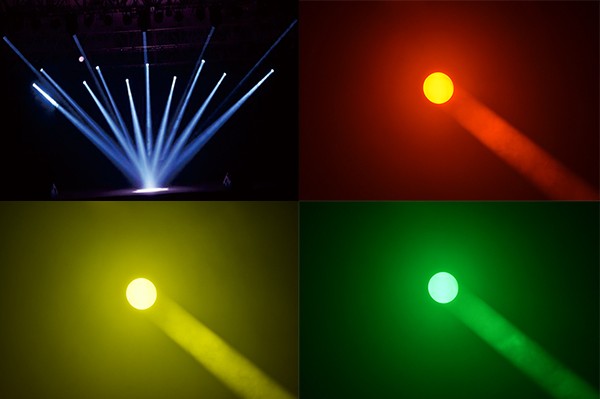 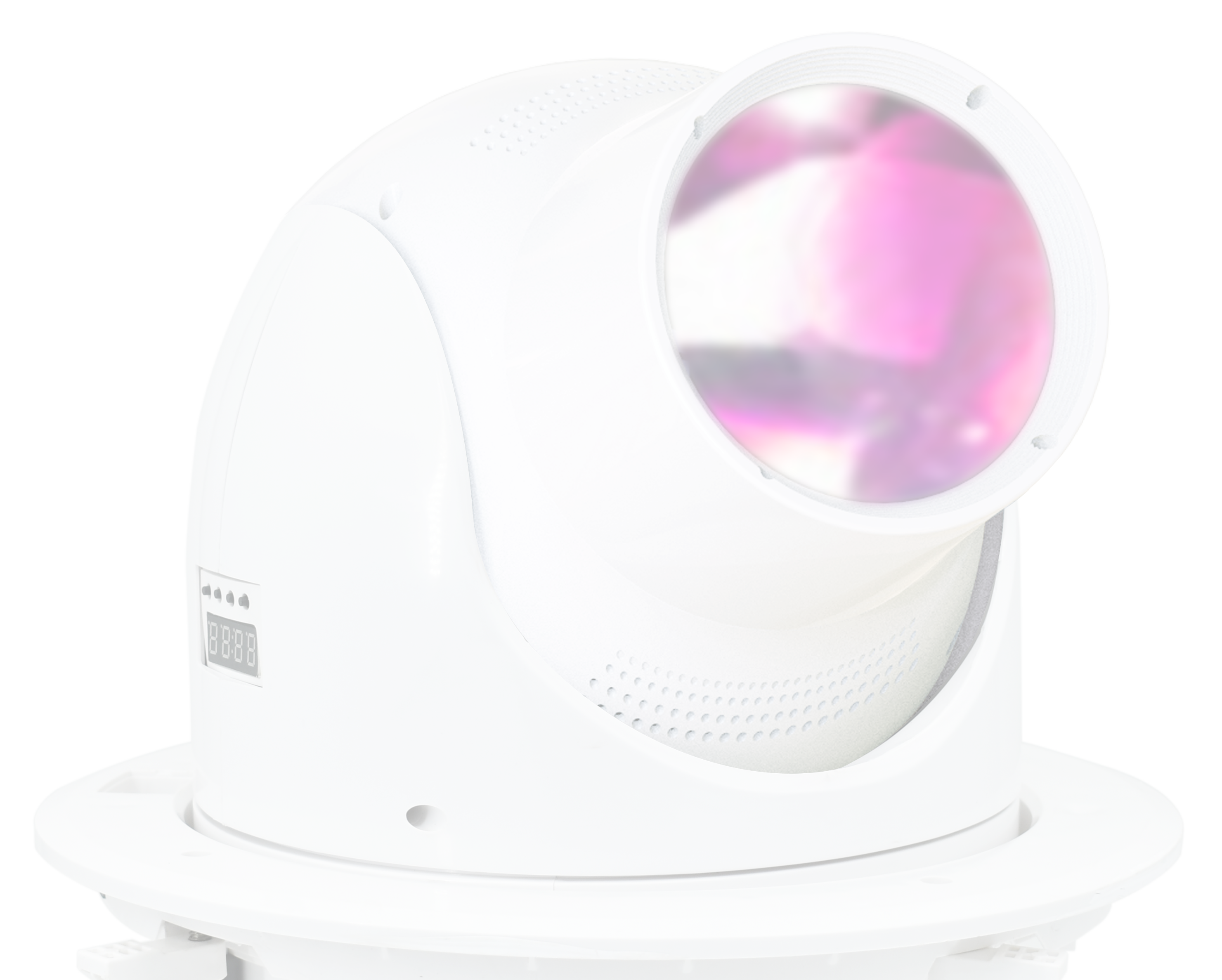 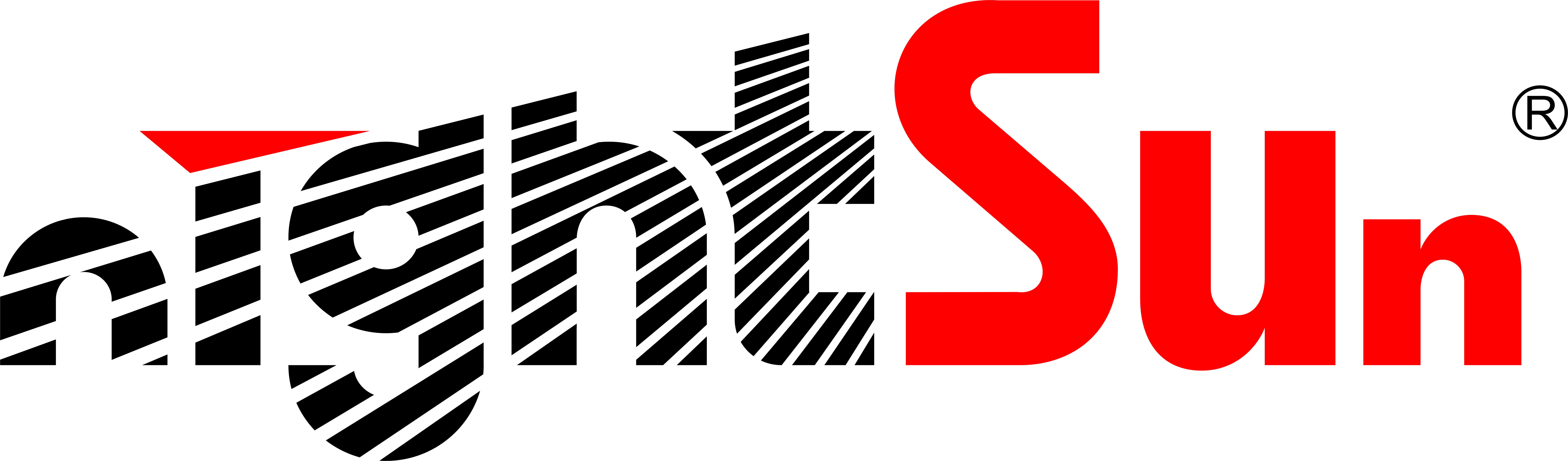 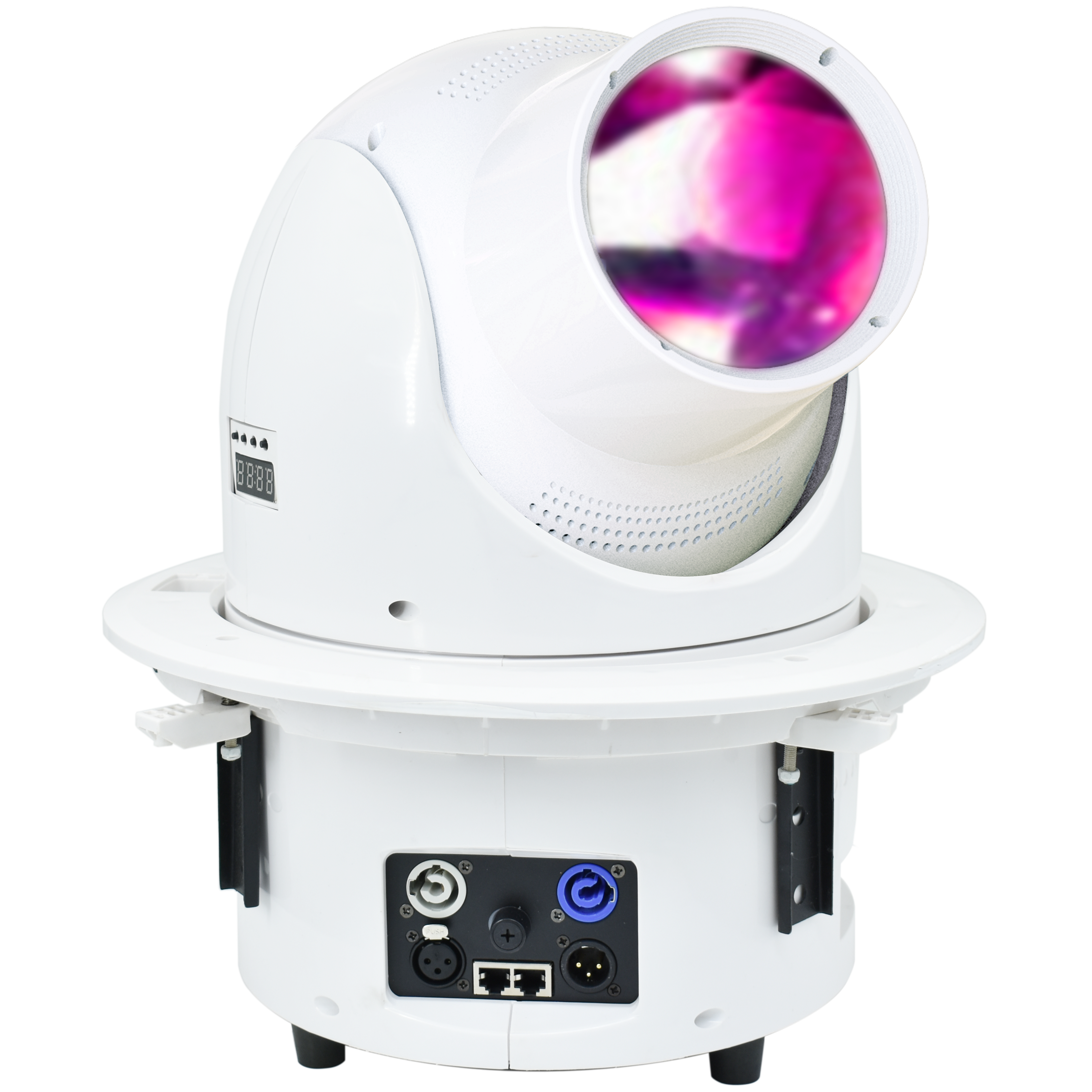 